13_AID-ICU_Contact_Details_v3._05032019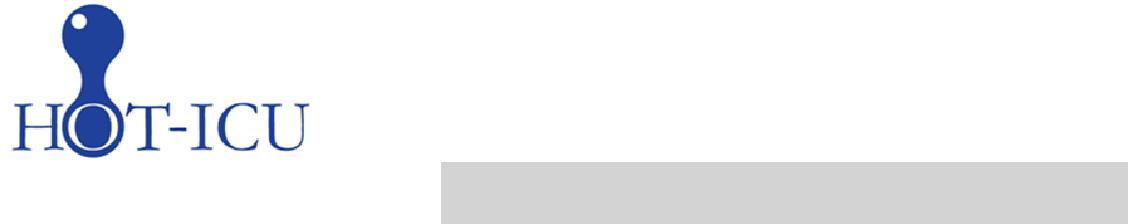 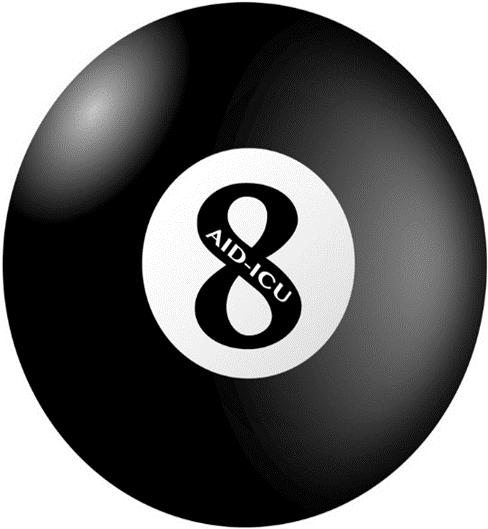 Place in Site Master File #13                 AID-ICU Contact detailsCoordinating CentreEmail: aid-icu@cric.nuAID-ICU Hotline: +45 9357 77 50 (available 24/7)AddressDepartment of Anaesthesiology and Intensive CareZealand University Hospital, KoegeLykkebaekvej 14600 KoegeCoordinating InvestigatorNina Christine Andersen-RanbergEmail: ncan@regionsjaelland.dkSponsorLone Musaeus PoulsenPhone: +45 4732 6451Email: lmp@regionsjaelland.dkNational principal investigatorsNorwayLuis George Romundstadluisro@medisin.uio.noGermanyMatthias Kottmatthias.kott@uksh.de  FinlandJohanna Hästbackajohanna.hastbacka@hus.fi United Kingdom Matthew Morgan morganMP@cardiff.ac.uk ItalyGiuseppe Citeriogiuseppeciterio@unimib.it France Lara Zafranilara.zafrani@aphp.frSpainJesus Caballerojecablo@gmail.com 